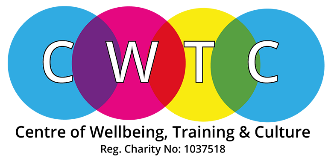 Important - Each Assignment must be filled and include pages 1 to 3. Any additional Assignment Answer Sheet (page 3) can be copied for additional answers. Any diagrams or additional sheets can be attached and must have its AC number, signed, and dated. Relevant Assessment Criteria:Please submit with completed Assignments.                     Please submit with completed Assignments.                     Each sheet to be signed by Learner and dated.Learner Signed: ______________________   			Date:  ___________                       (Please use this Assignment Answer Sheets (C) for additional answers as necessary and insert A.C on each page, sign and date).Assignment Briefing (a) Assignment Briefing (a) Assignment Briefing (a) Assignment Briefing (a) Assignment Briefing (a) Assignment Briefing (a) Assignment Briefing (a) Learner NameDelivery OrganisationCentre of Wellbeing, Training & CultureCentre of Wellbeing, Training & CultureCentre of Wellbeing, Training & CultureCentre No:43314Centre No:43314Centre No:43314CourseUnit TitleLevelCredit ValueCredit ValueCredit ValueAssignment Notes:Assignment Notes:Assignment Notes:Date SetDate SetDate SetAssignment Notes:Assignment Notes:Assignment Notes:Date to be completedDate to be completedDate to be completedInsert ACWrite in full the ACWrite in full the AC (e.g. 1.1)Additional assignment guidanceName of Tutor/AssessorName of Tutor/AssessorAssignment Feedback (b)Assignment Feedback (b)Assignment Feedback (b)Assignment Feedback (b)Tutor/Assessor comments(Please ensure your comments are constructive)Tutor/Assessor comments(Please ensure your comments are constructive)Tutor/Assessor comments(Please ensure your comments are constructive)Tutor/Assessor comments(Please ensure your comments are constructive)ACsCommentsCommentsAchieved?Yes / NoGeneral comments:General comments:General comments:General comments:Tutor/Assessor signature:Tutor/Assessor signature:Date:Date:Learner comments:Learner comments:Learner comments:Learner comments:Learner signature:Learner signature:Date:Date:Assignment Answers Sheet (c) - Own notes Sheet No:A.C No: